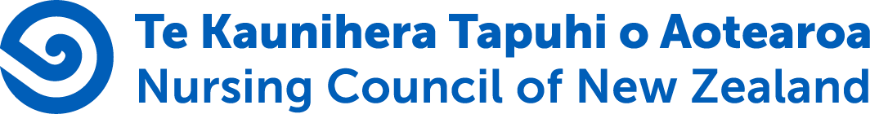 Ngā pātai whaitohutohu | Consultation questions Name of organisation/submitter: We may publish submissions on our website. Please check the box below if you would like your response to be kept confidential.       Please keep this response confidentialTuhinga whai tohutohu | Consultation documentEnrolled Nurse education standardsAmendments to Registered Nurse 
education standardsOctober 2023SubjectConsultation questions  Your responseGeneric set of education standards for nursing programmes leading to registrationDo you agree with a generic set of education standards for all nursing progammes? If so, why? If not, why not?What changes would you suggest to this proposal to make it more meaningful for nursing education providers and programmes?Standard OneDo you agree with standard one and its criteria? If so, why? If not, why not?Te Tiriti o WaitangiDo you think standard one will enable nursing education providers and programmes to meet their Te Tiriti o Waitangi obligations? What changes would you suggest to standard one to make it more meaningful for nursing education providers and programmes?Standard TwoDo you agree with standard two and its criteria? If so, why? If not, why not?Safe care for the publicDo you think standard two will ensure nursing education programmes’ focus on safe and socially accountable practice?What changes would you suggest to standard two to make it more meaningful for nursing education programmes?Standard ThreeDo you agree with standard three and its criteria? If so, why? If not, why not?Academic governance, leadership and partnershipDo you think standard three will ensure nursing education programmes’ focus on safe and socially accountable practice?What changes would you suggest to standard three to make it more meaningful for nursing education programmes?Do you think criteria 3.1 reflects the positioning of the Head or Lead of nursing to enable quality outcomes from the nursing education programme?Standard Four Do you agree with standard four, that includes individual schedules for EN and RN programmes of study, and its criteria? If so, why? If not, why not?Enrolled Nurse scheduleProgramme of Study Do you think standard four will ensure nursing education providers and programmes enable graduates to achieve safe and competent practice?What changes would you suggest to standard four to make it more meaningful for nursing education providers and programmes?Do you agree with the proposed change to ākonga/students completing a minimum of 700 clinical hours and 900 hours if required?If the number of clinical hours is reduced, what measures would the Nursing Council use to evaluate EN ākonga/students quality learning experiences?Registered Nurse scheduleProgramme of Study Do you think standard four will ensure nursing education providers and programmes enable graduates to achieve safe and competent practice?What changes would you suggest to standard four to make it more meaningful for nursing education providers and programmes?Do you agree with the proposed change to RN ākonga/students completing a minimum of 1,000 clinical hours and 1,400 hours if required?If the number of clinical hours is reduced, what measures would the Nursing Council use to evaluate RN ākonga/students quality learning experiences?Standard FiveDo you agree with standard five and its criteria? If so, why? If not, why not?Ākonga/Student ExperienceDo you think standard five will ensure students are appropriately supported?What changes would you suggest to standard five to make it more meaningful for nursing education providers, programmes, and students?Standard Six Do you agree with standard six and its criteria? If so, why? If not, why not?Ākonga/Student assessmentDo you think standard six will ensure assessments are robust and effectively demonstrate graduates meet the competencies?What changes would you suggest to standard six to make it more meaningful for nursing education providers and programmes?Standard SevenDo you agree with standard seven and its criteria? If so, why? If not, why not? What changes would you suggest to standard seven.Emergency EventsDo you think standard seven will enable nursing ākonga/students to contribute during emergencies to support communities?What changes would you suggest to standard seven?General QuestionsDo you have any additional comments you would like to make regarding the consultation?